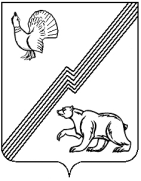 АДМИНИСТРАЦИЯ ГОРОДА ЮГОРСКАХанты-Мансийского автономного округа – ЮгрыПОСТАНОВЛЕНИЕот ______________                                                                                                            № _______
О реорганизации муниципального бюджетногообщеобразовательного учреждения «Средняя общеобразовательная школа №5» имуниципального бюджетногообщеобразовательного учреждения «Средняя общеобразовательная школа №4»В связи с отменой адаптационного коэффициента при распределении субвенций между общеобразовательными учреждениями и для обеспечения финансирования, достаточного для реализации Федеральных государственных образовательных стандартов в муниципальных общеобразовательных учреждениях, в соответствии с Гражданским кодексом Российской Федерации, законом Российской Федерации от 10.07.1992 № 3266-1 «Об образовании», Федеральным законом от 12.01.1996 № 7-ФЗ «О некоммерческих организациях», постановлением администрации города Югорска от 22.12.2010 № 2395 «Об утверждении Порядка создания, реорганизации, изменении типа и ликвидации муниципальных учреждений, а также утверждения уставов муниципальных учреждений и внесения  в них изменений»:	1. Реорганизовать муниципальное бюджетное общеобразовательное учреждение «Средняя общеобразовательная школа №5» и муниципальное бюджетное общеобразовательное учреждение «Средняя общеобразовательная школа №4» в форме присоединения муниципального бюджетного общеобразовательного учреждения «Средняя общеобразовательная школа №4» к муниципальному бюджетному общеобразовательному учреждению «Средняя общеобразовательная школа №5».	2. Установить, что:2.1. Муниципальное бюджетное общеобразовательное учреждение «Средняя общеобразовательная школа №5» является правопреемником прав и обязанностей муниципального бюджетного общеобразовательного учреждения «Средняя общеобразовательная школа №4», в соответствии с передаточным актом.3. Определить:3.1. Наименование учреждения после завершения процедуры реорганизации - муниципальное бюджетное общеобразовательное учреждение «Средняя общеобразовательная школа №5».3.2. Орган, осуществляющий функции и полномочия учредителя муниципального бюджетного общеобразовательного учреждения  «Средняя общеобразовательная школа №5»- Управление образования администрации города Югорска.3.3. Основные цели деятельности муниципального бюджетного общеобразовательного учреждения  «Средняя общеобразовательная школа №5» сохраняются неизменными в соответствии с уставом учреждения.3.4. Муниципальное бюджетное общеобразовательное учреждение «Средняя общеобразовательная школа №5» уполномоченным на опубликование уведомления о реорганизации от имени муниципального бюджетного общеобразовательного учреждения  «Средняя общеобразовательная школа №5» и от имени муниципального бюджетного общеобразовательного учреждения  «Средняя общеобразовательная школа №4» в журнале «Вестник государственной регистрации» в порядке, определенном законодательством Российской Федерации.3.5. Муниципальное бюджетное общеобразовательное учреждение «Средняя общеобразовательная школа №5» уполномоченным на уведомление органа осуществляющего государственную регистрацию юридических лиц от имени муниципального бюджетного общеобразовательного учреждения  «Средняя общеобразовательная школа №5» и от имени муниципального бюджетного общеобразовательного учреждения  «Средняя общеобразовательная школа №4».	4. Утвердить перечень мероприятий по реорганизации муниципального бюджетного общеобразовательного учреждения «Средняя общеобразовательная школа №5» и муниципального бюджетного общеобразовательного учреждения «Средняя общеобразовательная школа №4» согласно приложению 1 к настоящему постановлению.	5. Утвердить расчет затрат, связанных с реорганизацией муниципального бюджетного общеобразовательного учреждения «Средняя общеобразовательная школа №5» и муниципального бюджетного общеобразовательного учреждения «Средняя общеобразовательная школа №4» согласно приложению 2 к настоящему постановлению.	6. Установить, что финансовое обеспечение затрат, связанных с реорганизацией осуществляется за счет средств реорганизуемых учреждений.	7. Департаменту муниципальной собственности и градостроительства администрации города Югорска (С.Д. Голин) закрепить на праве оперативного управления имущество за муниципальным бюджетным общеобразовательным учреждением «Средняя общеобразовательная школа №5».	8. Контроль за выполнением постановления возложить на заместителя главы администрации города Югорска Т.И. Долгодворову. Глава администрации города Югорска                                             			М.И.БодакПриложение 1к постановлениюадминистрации города Югорскаот _________________ №______Перечень мероприятий по реорганизации муниципального бюджетного общеобразовательного учреждения «Средняя общеобразовательная школа №5» и муниципальное бюджетное общеобразовательное учреждение «Средняя общеобразовательная школа №4»Приложение 2к постановлениюадминистрации города Югорскаот _________________ №______Расчет затрат, связанных с реорганизацией муниципального бюджетного общеобразовательного учреждения «Средняя общеобразовательная школа №5» и муниципального бюджетного общеобразовательного учреждения «Средняя общеобразовательная школа №4»Лист согласования к проекту постановлению администрации города Югорска «О реорганизации муниципального бюджетного общеобразовательного учреждения «Средняя общеобразовательная школа №5» имуниципального бюджетного общеобразовательного учреждения «Средняя общеобразовательная школа №4»Рассылка: УО, Т.И.Долгодворовой, ЮУ, Департамент финансов№ п\пНаименование мероприятияСрок исполненияОтветственные исполнители1Осуществить организационно-штатные мероприятия, а также мероприятия, предусмотренные Гражданским кодексом Российской Федерации, Федеральным законом от 08.08.2001 № 129-ФЗ «О государственной регистрации юридических лиц и индивидуальных предпринимателей», связанных с реорганизацией юридических лицв сроки, предусмотренные законодательством Российской ФедерацииУправление образованияДиректор МБОУ «Средняя общеобразовательная школа №4» Директор МБОУ «Средняя общеобразовательная школа №5» 2Подготовить и утвердить штатное расписание  «Средняя общеобразовательная школа №5» на 2013 годдо 01.04.2013Директор МБОУ «Средняя общеобразовательная школа №5»3Подготовить, утвердить и осуществить государственную регистрацию изменений в Устав МБОУ «Средняя общеобразовательная школа №5» в порядке, определенном законодательством Российской Федерациидо 01.08.2013Директор МБОУ «Средняя общеобразовательная школа №5»4Переоформить лицензию на осуществление образовательной деятельности МБОУ «Средняя общеобразовательная школа №5»до 01.09.2013Директор МБОУ «Средняя общеобразовательная школа №5»5Подготовить и предоставить на утверждение учредителю передаточный актдо 15.06.2013Директор МБОУ «Средняя общеобразовательная школа №4»6Закрыть лицевые счета в установленном порядкедо 01.07.2013Директор МБОУ «Средняя общеобразовательная школа №4»7Передать Департаменту муниципальной собственности и градостроительства имуществопосле завершения реорганизацииДиректор МБОУ «Средняя общеобразовательная школа №4»8Осуществить контроль за передачей в установленном порядке финансовых, бухгалтерских и иных документов МБОУ «Средняя общеобразовательная школа №4»до завершения реорганизацииНачальник Управления образования№ п\пНаименованиеЦена/руб.1Нотариальные действия, связанные с удостоверением подписей руководителей муниципального бюджетного общеобразовательного учреждения «Средняя общеобразовательная школа №5» и муниципального бюджетного общеобразовательного учреждения «Средняя общеобразовательная школа №4», заверение копий документов, необходимых для предоставления в налоговый орган2 0002Публикация уведомления о реорганизации в журнале «Вестник государственной регистрации»20 000 (за две публикации)3Оплата государственной пошлины за регистрационные действия в орган, осуществляющий государственную регистрацию юридических лиц3 0004Почтовые расходы, связанные с отправкой уведомлений кредиторам и необходимых документов для публикации в журнале «Вестник государственной регистрации»1 000ИТОГО26 000Наименование органа (структурного подразделения) или должности разработчика проектаДата передачи на согласование и подпись лица, передавшего документДата поступления на согласование и подпись лица, принявшего документДата согласованияРасшифровка подписиУправление образования, Булдакова О.А., заместитель начальника Управления по функционированию системы образования7-18-06Долгодворова Т.И., заместитель главы администрации города ЮгорскаУправление образования, Булдакова О.А., заместитель начальника Управления по функционированию системы образования7-18-06Нерода Т.М., исполняющий обязанности., начальника Управления образованияУправление образования, Булдакова О.А., заместитель начальника Управления по функционированию системы образования7-18-06Княжева В.А., заместитель главы администрации города ЮгорскаУправление образования, Булдакова О.А., заместитель начальника Управления по функционированию системы образования7-18-06Горшкова Л.И. заместитель главы администрации, директор Департамента финансовУправление образования, Булдакова О.А., заместитель начальника Управления по функционированию системы образования7-18-06Семкина Т.А., главный специалист юридического управления